CEREREPentru eliberarea dovezii privind înregistrarea unui act de stare civilă, potrivit modelului prevăzut în anexa nr.9 din Metodologia cu privire la aplicarea unitară  dispoziţiilor în materie de stare civilă, aprobată prin H.G. nr.64/2011, cu modificările şi completările ulterioare	Subsemnatul(a)_____________________________________, fiul/fiica lui__________________ şi al/a ______________, născut(ă) la data de ___________________, în localitatea _________________, judeţul ____________, posesor/popesoare al/a actului de identitate seria__________, nr._____________,                 CNP___________________________ vă rog să binevoiţi a-mi elibera o dovadă privind înregistrarea actului de naştere privinş pe subsemnatul/(a), în baza documentelor anexate, aceasta fiindu-mi necesară:	1. În vederea depunerii actelor privind încheierea căsătoriei în ____________________, cu numitul/(a) ______________________________________________, cetăţean __________________________________.	Declar că noua căsătorie va fi încheiată cu respectarea condiţiilor de fond şi de formă prevăzute de legislaţia în vigoare, astfel încât să nu devină o căsătorie putativă şi de asemenea am luat la cunoştinţă faptul că, dacă ajung într-o căsătorie de convenienţă voi face obiectul investigaţiilor şi procedurilor specifice căsătoriilor de acest gen, conform politicilor Uniunii Europene.1. Alte situaţii _______________________________________________________________________ (se va menţiona motivul solicitării, altul decât încheierea căsătoriei)Declar că am luat la cunoştinţă de dispoziţiile art.326 din Legea nr. 286/2009 privind Codul penal, republicată, cu modificările şi completările ulterioare, privind falsul în declaraţii.Data___________________                                                                        Semnătura____________________Timp estimat de completare 3 minute,,Datele din cuprinsul prezentului formular sunt solicitate de către Primăria Bratca în calitatea sa de autoritate publică locală, pentru exerciatrea atribuțiilor sale, în baza prevederilor legale incidente.’’ROMÂNIA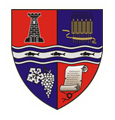 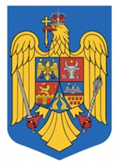 JUDEȚUL BIHORCOMUNA BRATCACompartiment Stare CivilăLocalitatea Bratca, Nr.126, Cod Poștal: 417080, CIF:4738400,Web: www.primaria-bratca.ro, Tel. 0259/315650, Fax: 0259/4731256,E-mail: primaria.bratca@cjbihor.ro, primariabratca@yahoo.comNr.______din ___________